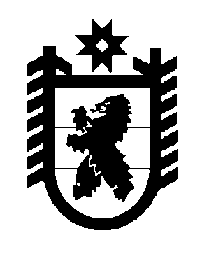 Российская Федерация Республика Карелия    ПРАВИТЕЛЬСТВО РЕСПУБЛИКИ КАРЕЛИЯПОСТАНОВЛЕНИЕот 26 июля 2017 года № 264-Пг. Петрозаводск О внесении изменений в постановление ПравительстваРеспублики Карелия от 7 февраля 2017 года № 47-ППравительство Республики Карелия п о с т а н о в л я е т:Внести в Порядок предоставления из бюджета Республики Карелия субсидии  на компенсацию части потерь в доходах, связанных с государственным регулированием тарифов на отпускаемую населению и приравненным к нему категориям потребителей электрическую энергию, вырабатываемую дизельными электростанциями в населенных пунктах, не имеющих централизованного энергоснабжения, юридическим лицам (за исключением субсидий государственным (муниципальным) учреждениям), индивидуальным предпринимателям, а также физическим лицам – производителям товаров, работ, услуг, утвержденного постановлением Правительства Республики Карелия от 7 февраля 2017 года № 47-П                              «Об утверждении Порядка предоставления из бюджета Республики Карелия субсидии  на компенсацию части потерь в доходах, связанных с государственным регулированием тарифов на отпускаемую населению и приравненным к нему категориям потребителей электрическую энергию, вырабатываемую дизельными электростанциями в населенных пунктах, не имеющих централизованного энергоснабжения, юридическим лицам (за исключением субсидий государственным (муниципальным) учреждениям), индивидуальным предпринимателям, а также физическим лицам – производителям товаров, работ, услуг» (Официальный интернет-                      портал правовой информации (www.pravo.gov.ru),  8 февраля 2017 года,                     № 1000201702080004), следующие изменения:1) пункт 3 изложить в следующей редакции:«3. Субсидия предоставляется по результатам отбора Государственным комитетом Республики Карелия по ценам и тарифам, до которого в соответствии с бюджетным законодательством Российской Федерации как получателя бюджетных средств доведены в установленном порядке лимиты бюджетных обязательств на предоставление субсидий на соответствующий финансовый год (соответствующий финансовый год и плановый период) (далее – главный распорядитель). Порядок отбора устанавливается главным распорядителем.»;2) в пункте 6:а) абзац второй – четвертый изложить в следующей редакции:«отсутствие неисполненной обязанности по уплате налогов, сборов, страховых взносов, пеней, штрафов, процентов, подлежащих уплате в соответствии с законодательством Российской Федерации о налогах и сборах;отсутствие просроченной задолженности по возврату в бюджет Республики Карелия в соответствии с правовым актом субсидий, бюджетных инвестиций, предоставленных в том числе в соответствии с иными правовыми актами, и иная просроченная задолженность перед бюджетом Республики Карелия;юридические лица (за исключением государственных (муниципальных) учреждений) не должны находиться в процессе реорганизации, ликвидации, банкротства, а индивидуальные предприниматели не должны прекратить деятельность в качестве индивидуального предпринимателя;»;б) абзац шестой изложить в следующей редакции:«юридические лица (за исключением государственных (муниципальных) учреждений), индивидуальные предприниматели, а также физические лица – производители товаров, работ, услуг не должны получать средства из бюджета Республики Карелия на основании иных нормативных правовых актов на цели, указанные в пункте 2 настоящего Порядка;»;3)  пункт 12 изложить в следующей редакции: «12. Перечисление субсидии на расчетные или корреспондентские счета, открытые юридическим лицам (за исключением государственных (муниципальных) учреждений), индивидуальным предпринимателям, физическим лицам – производителям товаров, работ, услуг в учреждениях Центрального банка Российской Федерации или кредитных организациях, производится не позднее десятого рабочего дня после принятия главным распорядителем решения о заключении соглашения в пределах доведенных до главного распорядителя лимитов бюджетных обязательств. Дальнейшее перечисление субсидии в течение календарного года производится ежемесячно, в срок до 29-го числа месяца, следующего за отчетным, в пределах доведенных до главного распорядителя лимитов бюджетных обязательств.»;4) дополнить пунктом 13.1 следующего содержания:«13.1. Подтверждением фактически недополученных доходов является ежемесячный отчет юридических лиц (за исключением государственных (муниципальных) учреждений), индивидуальных предпринимателей, а также физических лиц – производителей товаров, работ, услуг об объемах потребления электрической энергии, отпускаемой населению и приравненным к нему категориям потребителей, вырабатываемой дизельными электростанциями в населенных пунктах, не имеющих централизованного энергоснабжения.»;5)  пункт 14 изложить в следующей редакции:«14. Показатели результативности предоставления субсидии, сроки и форма представления юридическими лицами (за исключением государственных (муниципальных) учреждений), индивидуальными предпринимателями, а также физическими лицами – производителями товаров, работ, услуг отчетности о достижении установленных показателей результативности предоставления субсидии устанавливаются главным распорядителем в соглашении.»;6) пункт 18 изложить в следующей редакции:«18. В случае образования не использованного в отчетном финансовом году остатка субсидии на финансовое обеспечение затрат и отсутствия решения главного распорядителя, принятого по согласованию с органом финансового контроля, о наличии потребности в указанных средствах, данные неиспользованные средства подлежат возврату в бюджет Республики Карелия по коду доходов бюджетной классификации, указанному в соглашении, в течение десяти рабочих дней со дня получения требования главного распорядителя.». Временно исполняющий обязанности
Главы Республики Карелия                                                       А.О. Парфенчиков